MOD	AFCP/55A3/1РЕЗОЛЮЦИЯ 64 (ПЕРЕСМ.  г.)Недискриминационный доступ к современным средствам, услугам и приложениям электросвязи/информационно-коммуникационных технологийПолномочная конференция Международного союза электросвязи ( г.),напоминаяа)	результаты Женевского (2003 г.) и Тунисского (2005 г.) этапов Всемирной встречи на высшем уровне по вопросам информационного общества (ВВУИО), в частности пункты 15, 18 и 19 Тунисского обязательства и пункты 90 и 107 Тунисской программы для информационного общества;b)	Резолюцию 64 (Пересм. Гвадалахара, 2010 г.) Полномочной конференции;с)	итоговые документы Всемирной конференции по развитию электросвязи (ВКРЭ) и, в частности, Резолюцию 15 (Пересм.  г.) о прикладных исследованиях и передаче технологий, Резолюцию 20 (Пересм.  г.) о недискриминационном доступе к современным средствам, услугам и соответствующим приложениям электросвязи/информационно-коммуникационных технологий (ИКТ) и Резолюцию 37 (Пересм. Дубай, 2014 г.) о преодолении цифрового разрыва;d)	решения мероприятия высокого уровня ВВУИО+10 (Женева, 2014 г.), в частности те решения, которые относятся к передаче ноу-хау и технологий, а также недискриминационному доступу, путем осуществления необходимых для этого видов деятельности;e)	Резолюцию 167 (Пересм. Пусан, 2014 г.) настоящей Конференции об укреплении потенциала МСЭ для проведения электронных собраний и обеспечении средств для продвижения работы Союза, в которой подчеркивается, что необходимы процедуры для обеспечения участия всех сторон на справедливой и равноправной основе;f)	Резолюцию 71 (Пересм. Пусан, 2014 г.) настоящей Конференции,принимая во вниманиеa)	значение электросвязи/ИКТ для политического, экономического, социального и культурного прогресса;b)	преамбулу и посвященные проблемам разделы Заявления, принятого мероприятием высокого уровня ВВУИО+10 (Женева, 2014 г.), в особенности пункты 4 и 8 этого Заявления,принимая во внимание также,а)	что МСЭ играет одну из важнейших ролей в деле содействия глобальному развитию электросвязи/ИКТ и приложений ИКТ в рамках мандата МСЭ, в частности в реализации Направлений деятельности С2, С5 и С6 Тунисской программы, а также участвует в реализации других направлений деятельности, в частности Направлений деятельности С7 и С8 Тунисской программы;b)	что с этой целью Союз координирует усилия, направленные на обеспечение гармоничного развития средств электросвязи/ИКТ, позволяя осуществлять недискриминационный доступ к этим средствам и к современным услугам и приложениям электросвязи;с)	что этот доступ поможет преодолеть цифровой разрыв,принимая во внимание, кроме того,необходимость подготовки предложений по вопросам, определяющим стратегию развития электросвязи/ИКТ и приложений ИКТ во всемирном масштабе в рамках мандата МСЭ, а также содействия мобилизации ресурсов, требуемых для этой цели,подчеркивая,что электронное участие Государств-Членов в собраниях МСЭ на справедливой и равноправной основе принесет значительные выгоды благодаря содействию участию в работе и собраниях МСЭ и расширению масштабов такого участия,отмечая,а)	что современные средства, услуги и приложения электросвязи/ИКТ создаются, в основном, на базе Рекомендаций Сектора стандартизации электросвязи МСЭ (МСЭ-Т) и Сектора радиосвязи МСЭ (МСЭ-R);b)	что Рекомендации МСЭ-Т и МСЭ-R являются результатом коллективных усилий всех сторон, участвующих в процессе стандартизации в рамках МСЭ, и принимаются членами Союза на основе консенсуса;с)	что ограничения в доступе к средствам, услугам и приложениям электросвязи/ИКТ, от которых зависит развитие национальной электросвязи, являются препятствием гармоничному развитию и совместимости электросвязи во всемирном масштабе;)	Резолюцию 20 (Пересм. Хайдарабад, 2010 г.) о недискриминационном доступе к современным средствам, услугам и соответствующим приложениям электросвязи/ИКТ;)	Стратегический план Союза, изложенный в Резолюции 71 (Пересм. Пусан, 2014 г.) настоящей Конференции,признавая,a)	что достижение полной согласованности сетей электросвязи невозможно без обеспечения недискриминационного доступа всех без исключения стран, участвующих в работе Союза, к новым технологиям электросвязи, современным средствам, услугам и соответствующим приложениям электросвязи/ИКТ, включая прикладные исследования и передачу технологий, на взаимно согласованных условиях, без ущерба национальным нормам и международным обязательствам, относящимся к компетенции других международных организаций;b)	что следует вновь подтвердить необходимость обеспечения доступа Государств-Членов к услугам международной электросвязи;c)	Резолюцию 69 (Пересм.  г.) Всемирной ассамблеи по стандартизации электросвязирешает1	продолжать в рамках мандата МСЭ удовлетворять потребность в стремлении к обеспечению недискриминационного доступа к технологиям электросвязи и информационным технологиям, средствам, услугам и соответствующим приложениям;2	что МСЭ следует способствовать недискриминационному доступу к технологиям электросвязи и информационным технологиям, средствам, услугам и приложениям;3	что МСЭ следует максимально поощрять сотрудничество членов Союза по вопросу о недискриминационном доступе к технологиям электросвязи и информационным технологиям, средствам, услугам и приложениям в целях удовлетворения спроса пользователей на современные услуги и приложения электросвязи/ИКТ,поручает Директорам трех Бюров рамках соответствующих сфер их компетенции выполнить настоящую Резолюцию и достичь ее целей,предлагает Государствам-Членам1	в духе Статьи 1 Устава МСЭ и принципов ВВУИО воздерживаться от принятия каких бы то ни было односторонних и/или дискриминационных мер, которые могли бы техническим образом воспрепятствовать полному доступу другого Государства-Члена к интернету;2	содействовать производителям оборудования электросвязи/ИКТ и поставщикам услуг и приложений в обеспечении того, чтобы средства, услуги и приложения электросвязи/ИКТ могли быть в целом доступными населению без какой-либо дискриминации, а также в содействии прикладным исследованиям и передаче технологий, учитывая, в случае необходимости, результаты мероприятия высокого уровня ВВУИО+10 (Женева, 2014 г.);3	изучать пути и способы расширения сотрудничества и координации между собой в целях осуществления настоящей Резолюции,поручает Генеральному секретарю, в тесном сотрудничестве с Директорами трех Бюро1	составить и распространить список существующих онлайновых услуг и приложений, имеющих отношение к деятельности МСЭ, и на основе информации, получаемой от Государств – Членов МСЭ, определить те из них, доступ к которым невозможен;2	принять необходимые меры и шаги для содействия как можно более широкому участию в целях обеспечения того, чтобы все члены могли участвовать на справедливой и равноправной основе в предоставляемых МСЭ онлайновых услугах и приложениях;3	осуществлять сотрудничество и координацию с соответствующими организациями, с тем чтобы принимать надлежащие меры для содействия доступу к онлайновым услугам и материалам МСЭ для всех членов МСЭ;4	представлять Совету МСЭ отчеты о выполнении настоящей Резолюции,далее поручает Генеральному секретарюпередать текст настоящей Резолюции, включая содержащиеся в ней рекомендации, Генеральному секретарю Организации Объединенных Наций в целях доведения до мирового сообщества позиции МСЭ как специализированного учреждения Организации Объединенных Наций по вопросу о недискриминационном доступе к новым технологиям электросвязи и информационным технологиям и современным средствам, услугам и соответствующим приложениям электросвязи/ИКТ в рамках мандата МСЭ как важном факторе мирового технологического прогресса, а также по вопросу о прикладных исследованиях и передаче технологий между Государствами-Членами на взаимно согласованных условиях как факторе, который может способствовать преодолению цифрового разрыва.Основания: Для усиления Резолюции 64 и сосредоточения ее цели на соблюдении Государствами-Членами или Членами Секторов принципа отказа от дискриминации.MOD	AFCP/55A3/2РЕЗОЛЮЦИЯ 102 (Пересм.  г.)Роль МСЭ в вопросах международной государственной политики, касающихся интернета и управления ресурсами интернета, включая наименования доменов и адресаПолномочная конференция Международного союза электросвязи ( г.),напоминаяa)	соответствующие резолюции Генеральной Ассамблеи Организации Объединенных Наций (ГА ООН);b)	итоговые документы мероприятия высокого уровня ВВУИО+10;c)	результаты Всемирных форумов по политике в области электросвязи/информационно-коммуникационных технологий (ИКТ) в отношении вопросов, касающихся Резолюций 101, 102 и 133 (Пересм. Пусан, 2014 г.) настоящей Конференции;d)	Резолюции 47, 48, 49, 50, 52, 64, 69 и 75 (Пересм.  г.) Всемирной ассамблеи по стандартизации электросвязи (ВАСЭ),признаваяа)	все соответствующие резолюции Полномочной конференции;b)	все соответствующие решения Всемирной встречи на высшем уровне по вопросам информационного общества (ВВУИО);c)	связанные с интернетом виды деятельности МСЭ, которые осуществляются в рамках его мандата, касающегося выполнения настоящей Резолюции и других соответствующих резолюций МСЭ,учитывая,а)	что в цели Союза входят, среди прочего, содействие на международном уровне принятию широкого подхода к вопросам электросвязи/информационно-коммуникационных технологий (ИКТ) в глобальной информационной экономике и глобальном информационном обществе, содействие распространению преимуществ новых технологий электросвязи среди всех жителей планеты и согласование усилий Государств-Членов и Членов Секторов для достижения этих целей;b)	необходимость сохранения и популяризации многоязычия в интернете в интересах объединяющего и открытого для всех информационного общества;c)	что прогресс в развитии глобальной информационной инфраструктуры, в том числе в развитии сетей, базирующихся на протоколе Интернет (IР), и самого интернета, с учетом потребностей, характеристик и возможности взаимодействия сетей последующих поколений (СПП) и будущих сетей, имеет исключительное значение, поскольку он является важной движущей силой для роста мировой экономики в XXI веке;d)	что развитие интернета обусловлено в основном требованиями рынка и определяется частными и государственными инициативами;e)	что частный сектор продолжает играть очень важную роль в распространении и развитии интернета, например благодаря инвестициям в инфраструктуру и услуги;f)	что инициативы государственного сектора, а также инициативы государственного и частного секторов и региональные инициативы продолжают играть очень важную роль в распространении и развитии интернета, например благодаря инвестициям в инфраструктуру и услуги;g)	что управление регистрацией и распределением наименований доменов и адресов интернета должно в полной мере отражать географический характер интернета с учетом справедливого баланса интересов всех заинтересованных сторон;h)	роль, которую играл МСЭ в успешной организации двух этапов ВВУИО, и что Женевская декларация принципов и Женевский план действий, принятые в 2003 году, а также Тунисское обязательство и Тунисская программа для информационного общества, принятые в 2005 году, были одобрены ГА ООН;i)	что управление использованием интернета является предметом закономерных международных интересов и должно осуществляться при полномасштабном международном сотрудничестве и с участием многих заинтересованных сторон на основе решений двух этапов ВВУИО;j)	что, как отмечается в решениях ВВУИО, все правительства должны играть одинаковую роль и иметь одинаковую сферу ответственности в управлении использованием интернета на международной основе и в обеспечении стабильности, безопасности и целостности существующего интернета, его будущего развития и будущего интернета и что также признается необходимость разработки правительствами государственной политики на основе консультаций со всеми заинтересованными сторонами;k)	проводимую Комиссией по науке и технике в целях развития (КНТР) работу, относящуюся к настоящей Резолюции,признавая далее,а)	что МСЭ занимается вопросами технического и политического характера, которые относятся к сетям, базирующимся на протоколе IP, включая существующий интернет и развитие СПП, а также исследованиями, касающимися будущего интернета;b)	что МСЭ осуществляет во всемирном масштабе координацию ряда систем распределения ресурсов радиосвязи и электросвязи и выступает в качестве форума для обсуждения политики в этой области;с)	что МСЭ приложил значительные усилия в вопросах, касающихся протокол ENUM, доменов ".int", интернационализированных наименований доменов (IDN) и кода страны домена верхнего уровня (ccTLD), путем организации семинаров-практикумов и деятельности в области стандартизации;d)	что МСЭ опубликовал обширный и полезный Справочник по сетям, базирующимся на протоколе Интернет (IP), и связанным с ними темам и вопросам;е)	пп. 71 и 78 а) Тунисской программы, касающиеся укрепления сотрудничества в области управления использованием интернета и организации Форума по вопросам управления использованием интернета (ФУИ), как двух различных процессов;f)	соответствующие решения ВВУИО, касающиеся управления использованием интернета, в пп. 29–82 Тунисской программы;g)	что следует настоятельно рекомендовать МСЭ содействовать сотрудничеству со всеми заинтересованными сторонами, упомянутыми в п. 35 Тунисской программы;h)	что Государства-Члены представляют интересы населения страны или территории, которой присвоен ссТLD;i)	что странам не следует вмешиваться в принятие решений, касающихся ссTLD какой-либо другой страны,подчеркивая,a)	что управление использованием интернета охватывает как технические вопросы, так и вопросы государственной политики, и в него следует вовлекать все заинтересованные стороны, а также соответствующие межправительственные и международные организации согласно подпунктам а)–е) п. 35 Тунисской программы;b)	что роль правительств включает обеспечение четкой, разумной и предсказуемой правовой базы для содействия созданию благоприятных условий, в которых глобальные сети ИКТ могут взаимодействовать с сетями интернета и быть легкодоступными для всех граждан без какой-либо дискриминации, а также обеспечение достаточной защиты интересов населения в области управления ресурсами интернета, в том числе наименованиями доменов и адресами интернета;с)	что ВВУИО признала необходимость упрочения в будущем сотрудничества – с тем чтобы правительства могли на равной основе играть свою роль и выполнять свои обязательства – в решении вопросов международной государственной политики, касающихся интернета, а не в сфере повседневной деятельности технического и эксплуатационного характера, которая не влияет на вопросы международной государственной политики;d)	что МСЭ, со своей стороны, как одна из соответствующих организаций, упомянутых в п. 71 Тунисской программы, начал процесс активизации сотрудничества, и что Рабочей группе Совета по вопросам международной государственной политики, касающимся интернета (РГС-Интернет), следует продолжить свою работу по вопросам государственной политики, касающимся интернета;е)	что МСЭ может играть позитивную роль, предоставляя всем заинтересованным сторонам платформу для стимулирования обсуждений и для распространения информации по вопросам управления наименованиями доменов и адресами интернета и другими ресурсами интернета в рамках мандата МСЭ,отмечая,a)	что РГС-Интернет способствует достижению целей Резолюции 75 (Пересм. Дубай, 2012 г.), связанных с вопросами государственной политики, касающимися интернета;b)	Резолюции 1305, 1336 и 1344, принятые Советом МСЭ;c)	что в своей работе РГС-Интернет должна принимать во внимание все соответствующие решения настоящей Конференции и все другие резолюции, имеющие отношение к работе этой Группы, в соответствии с положениями Резолюции 1305 Совета и приложения к ней;d)	сохраняющееся значение открытости и прозрачности при разработке вопросов международной государственной политики, касающихся интернета, в соответствии с п. 35 Тунисской программы;e)	необходимость разработки правительствами международной государственной политики, касающейся интернета, на основе консультаций со всеми заинтересованными сторонами;f)	ведущуюся в соответствующих исследовательских комиссиях Сектора стандартизации электросвязи МСЭ (МСЭ-Т) и Сектора развития электросвязи МСЭ (МСЭ-D) деятельность, имеющую значение для настоящей Резолюции,решает1	изучить пути и средства укрепления сотрудничества и координации между МСЭ и соответствующими организациями1, которые участвуют в деятельности по развитию базирующихся на IP сетей и будущего интернета, путем заключения в надлежащих случаях соглашений о сотрудничестве, с тем чтобы повысить роль МСЭ в управлении использованием интернета в целях обеспечения максимальной выгоды для мирового сообщества;	что следует соблюдать, обеспечивать, поддерживать и рассматривать с помощью гибких и усовершенствованных структур и механизмов суверенные и законные интересы, так или иначе выраженные и определенные каждой страной, в отношении решений, затрагивающих их ccTLD;	продолжать проводить деятельность по вопросам международной государственной политики, касающимся интернета, в рамках мандата МСЭ, в том числе в рамках РГС-Интернет, в сотрудничестве и при совместной работе с соответствующими организациями и заинтересованными сторонами, в зависимости от случая, уделяя особое внимание потребностям развивающихся стран2;	продолжать виды деятельности РГС-Интернет, перечисленные в соответствующих резолюциях Совета,поручает Генеральному секретарю1	продолжать играть значительную роль в международных обсуждениях и инициативах по управлению наименованиями доменов и адресами интернета и другими ресурсами интернета в рамках мандата МСЭ, учитывая будущее развитие интернета, цели Союза и интересы его членов, как это изложено в его основных документах, резолюциях и решениях;2	принять необходимые меры, для того чтобы МСЭ продолжал играть содействующую роль в координации вопросов международной государственной политики, касающихся интернета, как это изложено в п. 35 d) Тунисской программы, взаимодействуя, в надлежащих случаях, с другими международными организациями в этих областях;3	в соответствии с п. 78 а) Тунисской программы по-прежнему, в надлежащих случаях, вносить вклад в работу ФУИ, если мандат ФУИ будет продлен ГА ООН;4	продолжать принимать необходимые меры, для того чтобы МСЭ играл активную и конструктивную роль в процессе, направленном на укрепление сотрудничества, как это изложено в п. 71 Тунисской программы;5	продолжать принимать необходимые меры в рамках внутреннего процесса МСЭ, направленные на укрепление сотрудничества в вопросах международной государственной политики, касающихся интернета, как это изложено в п. 71 Тунисской программы, с участием всех заинтересованных сторон, в соответствии с их различными ролями и сферами ответственности;6	ежегодно представлять Совету отчет о деятельности по этим вопросам и, в надлежащих случаях, представлять предложения, и после одобрения этого отчета Государствами-Членами с применением действующих процедур консультаций представить отчет Генеральному секретарю Организации Объединенных Наций;7	продолжать распространять, в надлежащих случаях, отчеты РГС-Интернет среди всех соответствующих международных организаций и заинтересованных сторон, которые активно участвуют в решении таких вопросов, для их учета в процессах разработки политики,поручает Директорам Бюро1	вносить вклад в работу РГС-Интернет в отношении деятельности, которая была проведена их Бюро и которая имеет отношение к работе Группы;2	в рамках их мандатов, а также в рамках компетенции Союза и в пределах имеющихся ресурсов, в надлежащих случаях, в сотрудничестве с соответствующими организациями оказывать содействие Государствам-Членам по их просьбе в достижении поставленных ими политических задач в отношении управления наименованиями доменов и адресами интернета, другими ресурсами интернета, возможности установления международных интернет-соединений, в пределах компетенции МСЭ, таких как создание потенциала, наличие инфраструктуры и затраты, связанные с инфраструктурой, а также в отношении вопросов государственной политики, касающихся интернета, в соответствии с приложением к Резолюции 1305 Совета, в котором определяется роль РГС-Интернет;3	взаимодействовать и сотрудничать с региональными организациями электросвязи в соответствии с настоящей Резолюцией,поручает Директору Бюро стандартизации электросвязи1	обеспечить, чтобы МСЭ-Т выполнял свою роль в технических вопросах, и продолжать использовать опыт МСЭ-Т, а также взаимодействовать и сотрудничать с надлежащими объединениями по вопросам управления наименованиями доменов и адресами интернета и другими ресурсами интернета в рамках мандата МСЭ, такими как протокол Интернет версии 6 (IPv6), ENUM и IDN, а также по любым другим связанным с ними техническим изменениям и вопросам, включая содействие проведению соответствующими исследовательскими комиссиями МСЭ-Т и другими группами надлежащих исследований по этим вопросам;2	в соответствии с правилами и процедурами МСЭ и призывая членов МСЭ вносить вклады, продолжать играть содействующую роль при координации вопросов государственной политики, касающихся наименований доменов и адресов интернета и других ресурсов интернета, и оказании помощи в их разработке в рамках мандата МСЭ и с учетом их возможного развития;3	сотрудничать с Государствами-Членами, Членами Секторов и соответствующими международными организациями, в надлежащих случаях, по вопросам, касающимся ссTLD Государств-Членов и соответствующего опыта в этой области;4	ежегодно представлять Совету, а также ВАСЭ отчет о деятельности и достижениях, связанных с этими вопросами, включая, в надлежащих случаях, предложения для дальнейшего рассмотрения,поручает Директору Бюро развития электросвязи1	организовывать совместно с соответствующими структурами международные и региональные форумы и осуществлять необходимую деятельность для обсуждения политических, оперативных и технических вопросов, связанных с интернетом в целом и с управлением наименованиями доменов и адресами интернета и другими ресурсами интернета, в рамках мандата МСЭ, в частности включая многоязычие, в интересах Государств-Членов, особенно развивающихся стран, принимая во внимание положения надлежащих резолюций настоящей Конференции, включая настоящую Резолюцию, а также положения надлежащих резолюций Всемирной конференции по развитию электросвязи (ВКРЭ);2	продолжать содействовать через программы и исследовательские комиссии МСЭ-D обмену информацией, способствовать обсуждению и разработке передового опыта в вопросах, касающихся интернета, и по-прежнему играть ключевую роль в пропаганде его распространения путем содействия созданию потенциала, оказания технической помощи и поощрения участия развивающихся стран в международных форумах и в обсуждении вопросов, касающихся интернета;3	продолжать ежегодно представлять Совету и Консультативной группе по развитию электросвязи, а также ВКРЭ отчет о деятельности и достижениях, связанных с этими вопросами, включая, в надлежащих случаях, предложения для дальнейшего рассмотрения;4	взаимодействовать с Бюро стандартизации электросвязи и сотрудничать с соответствующими другими организациями, занимающимися развитием и развертыванием сетей на базе IP, а также ростом интернета, с целью предоставления Государствам-Членам примеров широко распространенного передового опыта по проектированию, монтажу и эксплуатации пунктов обмена трафиком интернета (IXP),поручает Рабочей группе Совета по вопросам международной государственной политики, касающимся интернета1	рассмотреть и обсудить деятельность Генерального секретаря и Директоров Бюро по выполнению настоящей Резолюции;2	готовить, в надлежащих случаях, вклады МСЭ в вышеупомянутую деятельность;3	продолжать определять, исследовать и разрабатывать тематику международной государственной политики, касающуюся интернета, принимая во внимание соответствующие резолюции МСЭ,поручает Совету1	пересмотреть свою Резолюцию 1344, чтобы дать указания РГС-Интернет, участие в которой ограничено Государствами-Членами, на основе открытых консультаций со всеми заинтересованными сторонами, и проводить такие открытые консультации в соответствии со следующими руководящими указаниями:•	РГС-Интернет будет принимать решения по вопросам международной государственной политики, касающимся интернета, для проведения открытых консультаций, основываясь в первую очередь на Резолюции 1305 Совета;•	РГС-Интернет следует, как правило, проводить как открытые онлайновые консультации, так и очные открытые консультационные собрания с дистанционным участием в течение разумного периода времени перед каждым собранием РГС-Интернет;•	соответствующие входные документы, получаемые от заинтересованных сторон, будут представляться РГС-Интернет для рассмотрения по вопросам, выбранным для ее следующего собрания;2	с учетом ежегодных отчетов, представляемых Генеральным секретарем и Директорами Бюро, принимать необходимые меры для обеспечения активного участия в международных обсуждениях и инициативах, относящихся к вопросам международного управления наименованиями доменов и адресами интернета и другими ресурсами интернета, в рамках мандата МСЭ;3	рассматривать отчеты РГС-Интернет и принимать, в надлежащих случаях, меры;4	представить Полномочной конференции 2018 года отчет о деятельности и достижениях, связанных с задачами настоящей Резолюции, включая, в надлежащих случаях, предложения для дальнейшего рассмотрения,предлагает Государствам-Членам1	принимать участие в обсуждениях по международному управлению ресурсами интернета, включая наименования доменов и адреса интернета, а также в процессе укрепления сотрудничества по вопросам управления использованием интернета и международной государственной политики, касающейся интернета, для обеспечения того, чтобы в обсуждениях могли участвовать представители со всего мира;2	продолжать активно участвовать в обсуждениях и разработке вопросов государственной политики, касающихся ресурсов интернета, включая международные интернет-соединения, в пределах компетенции МСЭ, таких как создание потенциала, наличие инфраструктуры и затраты, связанные с инфраструктурой, наименования доменов и адреса, их возможное развитие и влияние новых видов использования и приложений, сотрудничество с соответствующими организациями, а также представлять вклады по соответствующим вопросам РГС-Интернет и исследовательским комиссиям МСЭ,предлагает Государствам-Членам и Членам Секторовизыскать необходимые средства, для того чтобы внести вклад в укрепление сотрудничества по вопросам международной государственной политики, касающимся интернета, в соответствии с их различными ролями и сферами ответственности.Основания: Предложить МСЭ определить дополнительные области международной государственной политики, касающейся интернета, которые требуют дальнейшего изучения и рассмотрения, и рекомендовать Членам разрабатывать механизмы и каналы, позволяющие применять результаты глобальных дискуссий по вопросам управления использованием интернета к местным условиям и интерпретировать их соответствующим образом, а также укреплять сотрудничество с соответствующими заинтересованными сторонами.MOD	AFCP/55A3/3РЕЗОЛЮЦИЯ 123 (Пересм.  г.)Преодоление разрыва в стандартизации между развивающимися1 и развитыми странамиПолномочная конференция Международного союза электросвязи ( г.),отмечая,а)	что "Союз, в частности, облегчает международную стандартизацию электросвязи с удовлетворительным качеством обслуживания" (п. 13 Статьи 1 Устава МСЭ);b)	что в связи с функциями и структурой Сектора стандартизации электросвязи МСЭ (МСЭ-Т) в Статье 17 Устава указывается на необходимость учета "особых интересов развивающихся стран… в выполнении целей Союза…";c)	что Стратегический план Союза на 2016–2019 годы, утвержденный посредством Резолюции 71 (Пересм. Пусан, 2014 г.) и приложений к ней, включает задачи МСЭ-Т, в том числе "содействовать активному участию членов, оказывая особую поддержку развивающимся странам в определении и принятии недискриминационных международных стандартов электросвязи/ИКТ (Рекомендаций МСЭ-Т) в целях преодоления разрыва в стандартизации";d)	что одной из стратегических целей Союза на 2016−2019 годы является "открытость – сократить цифровой разрыв и обеспечить широкополосную связь для всех",отмечая далее,а)	что Всемирная ассамблея по стандартизации электросвязи (ВАСЭ) приняла Резолюцию 54 (Пересм.  г.) по оказанию помощи в преодолении разрыва в стандартизации между развивающимися и развитыми странами;b)	что Всемирная конференция по развитию электросвязи приняла (ВКРЭ) Резолюцию 47 (Пересм.  г.), в которой предлагается принять участие в деятельности по повышению степени понимания и эффективности применения Рекомендаций МСЭ-Т и Сектора радиосвязи МСЭ (МСЭ-R) в развивающихся странах, и Резолюцию 37 (Пересм. Дубай, 2014 г.), в которой признается необходимость создания цифровых возможностей в развивающихся странах,напоминая,что в Женевском плане действий и Тунисской программе для информационного общества Всемирной встречи на высшем уровне по вопросам информационного общества (ВВУИО) подчеркивается важность усилий по преодолению цифрового разрыва и разрыва в развитии,учитываяследующий конечный результат МСЭ-Т, указанный в Стратегическом плане Союза на 2016−2019 годы, который принят в Резолюции 71 (Пересм. Пусан, 2014 г.) настоящей Конференции:•	более широкое участие в процессе стандартизации МСЭ-Т, включая участие в собраниях, представление вкладов, занятие руководящих постов и принятие собраний/семинаров-практикумов, в особенности в том, что касается развивающихся стран,учитывая далее,что все еще необходимо уделять основное внимание следующим видам деятельности:•	разрабатывать функционально совместимые, недискриминационные международные стандарты (Рекомендации МСЭ-Т);•	содействовать в преодолении разрыва в стандартизации между развитыми и развивающимися странами;•	расширять международное сотрудничество между международными и региональными органами по стандартизации и содействовать такому сотрудничеству;•	оказывать помощь развивающимся странам в преодолении цифрового разрыва путем обеспечения более широкого социально-экономического развития на базе электросвязи/информационно-коммуникационных технологий (ИКТ),признаваяа)	сохраняющуюся нехватку в развивающихся странах квалифицированных людских ресурсов в области стандартизации, приводящую к низкому уровню участия развивающихся стран в собраниях МСЭ-Т и МСЭ-R, несмотря на наблюдаемое в последнее время улучшение в отношении такого участия, и, соответственно, в процессе разработки стандартов, что создает трудности при толковании Рекомендаций МСЭ-R и МСЭ-Т;b)	постоянно стоящие задачи, связанные с созданием потенциала, в частности в развивающихся странах, в свете стремительных технологических инноваций и расширяющейся конвергенции услуг;c)	ограниченное участие представителей от развивающихся стран в деятельности МСЭ по стандартизации либо из-за неосведомленности об этой деятельности, трудностей в доступе к информации, недостаточной подготовки людских ресурсов в вопросах, связанных со стандартизацией, либо в связи с отсутствием финансовых ресурсов для поездок в места проведения собраний, что представляет собой факторы, влияющие на расширение существующего разрыва в знаниях;d)	что технологические потребности и реалии различны в разных странах и регионах, и во многих случаях развивающиеся страны не имеют возможностей или механизмов для ознакомления с ними;е)	что для развивающихся стран на начальном этапе внедрения новой технологии и/или перехода на нее важно наличие руководящих указаний по данной новой технологии, которые могут быть использованы для разработки национального стандарта, что позволяло бы своевременно внедрять новую технологию или переходить на нее;f)	что при выполнении положений приложения к Резолюции 44 (Пересм.  г.) и Резолюции 54 (Пересм.  г.) ВАСЭ МСЭ принимаются меры в рамках МСЭ-Т по содействию в сокращении разрыва в стандартизации между развивающимися и развитыми странами;g)	значение для развивающихся стран разработки руководящих указаний по выполнению Рекомендаций МСЭ в соответствии с Резолюцией 44 (Пересм.  г.) ВАСЭ и Резолюцией 47 (Пересм.  г.) ВКРЭ;h)	потребность в высококачественных, обусловленных спросом международных стандартах, которые должны разрабатываться оперативно в соответствии с принципами установления глобальных соединений, открытости, приемлемости в ценовом отношении, надежности, функциональной совместимости и безопасности;i)	появление ключевых технологий, создающих возможности для внедрения новых услуг и приложений и содействующих построению информационного общества, которые должны учитываться в работе МСЭ-T;j)	что сотрудничество и взаимодействие с другими органами по стандартизации и соответствующими консорциумами и форумами имеют ключевое значение для того, чтобы избегать дублирования работы и обеспечивать эффективное использование ресурсов,принимая во внимание,а)	что развивающиеся страны могли бы получить пользу от более широких возможностей в области применения и разработки стандартов;b)	что деятельность МСЭ-Т и МСЭ-R и рынок электросвязи/ИКТ также могли бы получить пользу от более широкого участия развивающихся стран в разработке стандартов и в применении стандартов;с)	что инициативы по оказанию помощи в преодолении разрыва в стандартизации изначально присущи Союзу и составляют его высокоприоритетные задачи;d)	что хотя МСЭ предпринимает усилия по сокращению разрыва в стандартизации, между развивающимися и развитыми странами остаются существенные различия в знаниях стандартов и управлении ими;e)	Резолюцию МСЭ-R 7 (Пересм. Женева, 2012 г.) Ассамблеи радиосвязи (АР) о развитии электросвязи с учетом взаимодействия и сотрудничества с МСЭ-D, в разделе решает которой отмечается, что Консультативная группа по радиосвязи (КГР) и Директор Бюро радиосвязи должны продолжать активно сотрудничать с Консультативной группой по развитию электросвязи (КГРЭ) и Директором Бюро развития электросвязи (БРЭ) в определении и внедрении средств, способствующих участию развивающихся стран в деятельности исследовательских комиссий;f)	Резолюции 32, 44 и 54 (Пересм.  г.), в которых ставится четкая задача содействовать преодолению разрыва в стандартизации между развивающимися и развитыми странами посредством:i)	предоставления оборудования, средств и мощностей в области электронных методов работы (ЭМР) на собраниях, семинарах-практикумах и курсах профессиональной подготовки МСЭ-Т, особенно для развивающихся стран, чтобы содействовать их участию;ii)	активизации участия региональных отделений МСЭ в деятельности Бюро стандартизации электросвязи (БСЭ), чтобы содействовать деятельности в области стандартизации в их регионах и координировать ее с целью применения соответствующих разделов настоящей Резолюции, а также инициировать кампании, направленные на поощрение присоединения к МСЭ новых Членов Секторов, Ассоциированных членов и Академических организаций из развивающихся стран;iii)	предложения новым регионам и Государствам-Членам создавать региональные группы в сфере деятельности исследовательских комиссий МСЭ-Т, а также создавать соответствующие региональные органы по стандартизации, чтобы тесно взаимодействовать с исследовательскими комиссиями МСЭ-D и КГРЭ;g)	Резолюцию 37 (Пересм.  г.) ВКРЭ о преодолении цифрового разрыва, которая направлена на создание международных методов и механизмов, укрепляющих международное сотрудничество в целях преодоления цифрового разрыва посредством исследований, проектов и совместной деятельности с МСЭ-R, которые призваны создавать потенциал для эффективного использования ресурсов орбиты/спектра, чтобы обеспечивать спутниковые услуги с целью достижения приемлемого в ценовом отношении доступа к спутниковой широкополосной связи и содействовать сетевому соединению между различными районами, странами и регионами, особенно в развивающихся странах, в соответствии с Женевским планом действий и Тунисской программой для информационного общества ВВУИО;h)	Резолюцию 47 (Пересм.  г.) ВКРЭ о повышении степени понимания эффективности применения Рекомендаций МСЭ в развивающихся странах, включая проверку на соответствие и функциональную совместимость систем, производимых на основе Рекомендаций МСЭ, в которой Государствам-Членам и Членам Секторов предлагается и далее принимать участие в деятельности по повышению эффективности применения Рекомендаций МСЭ-R и МСЭ-Т в развивающихся странах и содержится поручение Директору БСЭ в тесном сотрудничестве с Директором БРЭ содействовать участию развивающихся стран в курсах профессиональной подготовки, семинарах-практикумах и семинарах посредством предоставления стипендий,решает поручить Генеральному секретарю и Директорам трех Бюро1	тесно сотрудничать между собой в выполнении настоящей Резолюции и последующей деятельности в связи с ней, а также Резолюций 32, 44 и 54 (Пересм.  г.) ВАСЭ, Резолюций 37 и 47 (Пересм.  г.) ВКРЭ и Резолюции МСЭ-R 7 (Пересм. Женева,  г.) АР, чтобы активизировать деятельность, направленную на сокращение разрыва в стандартизации между развивающимися и развитыми странами;2	поддерживать механизмы тесной координации деятельности между тремя Секторами на региональном уровне для преодоления цифрового разрыва путем деятельности, осуществляемой региональными отделениями МСЭ с этой целью;3	предоставлять развивающимся странам помощь в более эффективном создании потенциала в области стандартизации, в том числе благодаря сотрудничеству с соответствующими академическими организациями;4	определять пути и средства для оказания поддержки участию представителей развивающихся стран в собраниях трех Секторов МСЭ и распространению информации о стандартизации;5	далее развивать сотрудничество с соответствующими региональными организациями для оказания им поддержки в работе, проводимой в этой области;6	укреплять механизмы подготовки и представления отчетов о выполнении плана действий, который относится к Резолюции 44 (Пересм.  г.) ВАСЭ, принимая во внимание четырехгодичные скользящие оперативные планы каждого Бюро;	содействовать своевременной разработке руководящих указаний для развивающихся стран на основе Рекомендаций MCЭ-R и MCЭ-T, особенно тех Рекомендаций, которые относятся к приоритетным вопросам стандартизации, включая внедрение новых технологий и переход на них, а также подготовке и применению Рекомендаций МСЭ,предлагает Государствам-Членам и Членам Секторовделать добровольные взносы (финансовые и в натуральной форме) в фонд для преодоления разрыва в стандартизации и принимать конкретные меры по оказанию поддержки действиям МСЭ и инициативам его трех Секторов и его региональных отделений в этой области.Основания: МСЭ следует способствовать активному участию развивающихся стран в деятельности Сектора стандартизации и продолжать оказывать им поддержку в разработке и применении национальных и региональных систем стандартизации ИКТ.MOD	AFCP/55A3/4РЕЗОЛЮЦИЯ 133 (Пересм.  г.)Роль администраций Государств-Членов в управлении интернационализированными (многоязычными) наименованиями доменовПолномочная конференция Международного союза электросвязи ( г.),учитываяположения Резолюций 101 и 102 (Пересм. Пусан, 2014 г.) настоящей Конференции о роли МСЭ в вопросах международной государственной политики, касающихся интернета и управления ресурсами интернета, включая наименования доменов и адреса,напоминаяa)	о роли Сектора стандартизации электросвязи МСЭ (МСЭ-Т) в соответствии с резолюциями, принятыми на Всемирной ассамблее по стандартизации электросвязи, включая, среди прочего, Резолюцию 47 (Пересм. Дубай 2012 г.) о наименованиях доменов верхнего уровня, имеющих код страны, и Резолюцию 48 (Пересм. Дубай, 2012 г.) об интернационализированных наименованиях доменов, а также о ведущейся в настоящее время в 16-й Исследовательской комиссии МСЭ-Т деятельности в этом отношении;b)	об обязательстве в Тунисской программе для информационного общества, принятой на Всемирной встрече на высшем уровне по вопросам информационного общества (ВВУИО), далее содействовать внедрению многоязычия в ряде областей, включая наименования доменов, адреса электронной почты и системы поиска по ключевым словам;c)	о необходимости содействовать развитию региональных корневых серверов и использованию интернационализированных наименований доменов для преодоления препятствующих доступу в интернет языковых барьеров;d)	об успешно проведенной МСЭ-Т в прошлом деятельности по стандартизации в отношении принятия рекомендаций по системам нелатинских символов для телексной связи (пятизначный код) и передачи данных (семизначный код), дающим возможность использовать наборы нелатинских символов для национальной и региональной телексной связи и передачи данных на всемирном, региональном и международном уровнях,отдавая себе отчета)	в продолжающемся продвижении к слиянию электросвязи и интернета;b)	в том, что пользователям интернета в целом удобнее читать или просматривать тексты на родном языке и что для того, чтобы интернет (система наименования доменов-DNS) стал в большей мере доступным большому числу пользователей, необходимо обеспечить доступ к нему на основе нелатинских шрифтов, учитывая прогресс, достигнутый в последнее время в этой области;с)	что с учетом итогов ВВУИО и резолюций Полномочной конференции (Анталия, 2006 г.) следует, чтобы сохранялась решимость неуклонно стремиться к многоязычию интернета в рамках многостороннего, прозрачного и демократичного процесса, в котором соответствующие роли в выполнении этой Резолюции играли бы правительства и все другие заинтересованные стороны;d)	в прогрессе, достигнутом всеми заинтересованными сторонами в области внедрения интернационализированных наименований доменов (IDN) с помощью, в частности, соответствующих организаций и объединений;e)	в существенном прогрессе, достигнутом в направлении обеспечения IDN, и в преимуществах использования наборов нелатинских символов, имеющихся в интернете;f)	в прогрессе, достигнутом в области обеспечения многоязычия в интернете,подчеркивая,а)	что в существующей системе DNS достигнут прогресс в отражении разнообразных и возрастающих языковых потребностей всех пользователей, признавая при этом, что еще больше предстоит сделать;b)	что интернационализированные наименования доменов интернета − и в более широком смысле информационно-коммуникационные технологии (ИКТ) и интернет − должны быть легкодоступны для всех граждан независимо от пола, расы, вероисповедания, страны проживания или языка;c)	что наименования доменов интернета не должны предоставлять привилегий какой-либо стране или региону мира в ущерб другим и должны учитывать разнообразие языков в мире;d)	роль МСЭ, заключающуюся в помощи членам Союза в развитии использования их языковых шрифтов для наименований доменов;e)	что, с учетом результатов ВВУИО и необходимостей языковых групп, существует настоятельная потребность в:•	содействии процессу при внедрении многоязычия в ряде областей, включая наименования доменов, адреса электронной почты и системы поиска по ключевым словам;•	осуществлении программ, допускающих наличие в интернете многоязычных наименований доменов и контента, а также использование программного обеспечения различных моделей для борьбы с языковым цифровым разрывом, и обеспечить, чтобы каждый мог участвовать в возникающем новом обществе;•	укреплении сотрудничества между соответствующими органами для дальнейшей разработки технических стандартов и содействия их применению во всем мире,признаваяа)	нынешнюю роль и суверенное право Государств – Членов МСЭ в отношении распределения и управления ресурсами нумерации, имеющими код их страны, в соответствии с Рекомендацией МСЭ-Т Е.164;b)	что существует ряд проблем, связанных с интеллектуальной собственностью и введением IDN, и необходимо изучить соответствующие решения;с)	роль, которую Всемирная организация интеллектуальной собственности (ВОИС) играет в отношении разрешения споров по наименованиям доменов;d)	роль, которую играет Организация Объединенных Наций по вопросам образования, науки и культуры (ЮНЕСКО) в отношении содействия культурному разнообразию и самобытности, языковому разнообразию и местному контенту;е)	что МСЭ тесно сотрудничает как с ВОИС, так и с ЮНЕСКО;f)	что первостепенное значение имеет поддержание глобальной возможности взаимодействия по мере распространения наименований доменов, в которых применяются нелатинские системы символов,решаетизучить пути и средства повышения уровня сотрудничества и координации между МСЭ и соответствующими организациями1, которые участвуют в деятельности по развитию базирующихся на IP сетей и будущего интернета, путем заключения в надлежащих случаях соглашений о сотрудничестве, с тем чтобы повысить роль МСЭ в управлении использованием интернета в целях обеспечения максимальной выгоды для мирового сообщества,поручает Генеральному секретарю и Директорам Бюро1	принимать активное участие во всех международных обсуждениях, инициативах и видах деятельности по введению интернационализированных наименований доменов интернета и управлению ими, в сотрудничестве с соответствующими организациями, включая ВОИС и ЮНЕСКО;2	принимать любые необходимые меры для обеспечения суверенного права Государств  Членов МСЭ в отношении планов нумерации согласно Рекомендации МСЭ-Т Е.164, в каком бы виде применения они ни использовались;3	настоятельно рекомендовать членам МСЭ, в надлежащих случаях, разрабатывать и вводить интернационализированные наименования доменов в свои соответствующие языковые шрифты с использованием присущих им наборов символов;4	поддерживать Государства-Члены в выполнении обязательств, содержащихся в Женевском плане действий и Тунисской программе, в отношении интернационализированных наименований доменов;5	при необходимости вносить предложения по достижению целей настоящей Резолюции;6	довести настоящую Резолюцию до сведения ВОИС и ЮНЕСКО, которая является ведущей организацией по выполнению Направления деятельности С8 ВВУИО, подчеркнув выражаемую Государствами-Членами, в частности развивающимися странами2, обеспокоенность и поступающие от них просьбы о содействии в отношении интернационализированных (многоязычных) наименований доменов, их настойчивые требования о том, чтобы помощь в этой области оказывал Союз, для того чтобы обеспечить использование интернета и преодоление языковых барьеров, расширяя таким образом международное использование интернета;7	ежегодно представлять Совету МСЭ отчет об осуществляемой деятельности и о достигнутых результатах по этому вопросу,поручает Советурассматривать деятельность Генерального секретаря и Директоров Бюро в отношении выполнения настоящей Резолюции и принимать необходимые меры, в соответствующих случаях,предлагает Государствам-Членам и Членам Секторов1	принимать активное участие во всех международных обсуждениях и инициативах по дальнейшему развитию и вводу в действие интернационализированных наименований доменов интернета, включая инициативы соответствующих языковых групп, и представлять в МСЭ-Т письменные вклады для содействия осуществлению настоящей Резолюции; 2	настоятельно призвать все соответствующие объединения, разрабатывающие и внедряющие интернационализированные наименования доменов, ускорить свою деятельность в этой области.Основания: Цель этих изменений заключается в том, чтобы рекомендовать сообществу и МСЭ рассмотреть вопрос о признании интернационализированных наименований доменов (IDN).MOD	AFCP/55A3/5РЕЗОЛЮЦИЯ 146 (пересм.  г.)Регулярное рассмотрение и пересмотр Регламента 
международной электросвязиПолномочная конференция Международного союза электросвязи ( г.),напоминаяa)	Статью 25 Устава МСЭ о всемирных конференциях по международной электросвязи (ВКМЭ);b)	пункт 48 Статьи 3 Конвенции МСЭ о других конференциях и ассамблеях;c)	что в пункте e) раздела признавая Резолюции 4 (Дубай, 2012 г.) ВКМЭ о регулярном рассмотрении Регламента международной электросвязи установлено, "что в Регламенте международной электросвязи содержатся руководящие принципы высокого уровня, которые не должны требовать частого внесения поправок, но в стремительно развивающемся секторе электросвязи/ИКТ может потребоваться их регулярное рассмотрение",решает,1	что периодическое рассмотрение Регламента международной электросвязи должно проводиться, как правило, раз в восемь лет;2	что процесс рассмотрения Регламента международной электросвязи начася в 2017 году, , поручает Генеральному секретарю1	созвать руппу по Регламенту международной электросвязи, открытую для Государств-Членов и Членов Секторов МСЭ, с кругом ведения и методами работы;2	представить отчет на сессии Совета  года для рассмотрения, опубликования и последующего представления Полномочной конференции  года,поручает Советурассмотреть отчет на своей сессии  года и представить его Полномочной конференции  года с комментариями Совета,поручает Директорам Бюро1	;	представить результаты своей работы ;	рассмотреть вопрос о предоставлении стипендий, при наличии ресурсов, для развивающихся и наименее развитых стран, в соответствии со списком, установленным Организацией Объединенных Наций, чтобы расширить их участие в работе ,предлагает Государствам-Членам и Членам Секторовпринять участие в работе по рассмотрению Регламента международной электросвязи и вносить вклад в эту работупредлагает Полномочной конференции  годаизучить отчет о рассмотрении Регламента международной электросвязи и предпринять действия, в соответствующих случаях.Основания: Цель поправок к Резолюции 146 заключается в продолжении деятельности Группы экспертов по РМЭ с новым мандатом, определенным в Приложении 1.MOD	AFCP/55A3/6РЕЗОЛЮЦИЯ 169 (пересм.  г.)Допуск академических организаций1 к участию в работе СоюзаПолномочная конференция Международного союза электросвязи ( г.),напоминая)	Резолюцию 71 (Пересм.  г.) Всемирной конференции по развитию электросвязи об укреплении сотрудничества между Государствами-Членами, Членами Сектора, Ассоциированными членами и Академическими организациями − Членами Сектора развития электросвязи МСЭ частн сектор,учитывая,а)	что испытательный период участия академических организаций в работе Союза принес пользу работе Секторов, в особенности поскольку академические организации занимаются исследованием, изучением и дальнейшим развитием современных технологий, которые относятся к сфере компетенции МСЭ, а их видение и перспективное мышление позволяют своевременно изучать современные технологии и приложения;b)	что интеллектуальный и научный вклад этих организаций значительно перевешивает их финансовые взносы;с)	что эти объединения также способствуют распространению во всем мире информации о деятельности Союза в академических кругах, связанных с электросвязью/информационно-коммуникационными технологиями (ИКТ),отмечая,что согласно соответствующим Резолюциям Полномочной конференции: Резолюции 158 (Пересм. Гвадалахара, 2010 г.), Резолюции 158 (Пересм. Пусан, 2014 г.) и Резолюции 187 (Пусан, 2014 г.) в МСЭ начат комплексный анализ существующих методик, касающихся участия Членов Секторов, Ассоциированных членов и Академических организаций,решает1	продолжать допускать академические организации к участию в работе Союза в соответствии с положениями настоящей Резолюции, без необходимости вносить какие-либо поправки в Статьи 2 и 3 Устава МСЭ и в Статью 19 Конвенции МСЭ или в какое-либо другое положение Конвенции;2	установить размер финансового взноса для участия в работе Союза на уровне 1/16 от размера единицы взноса на покрытие расходов Союза для Членов Секторов в случае организаций из развитых стран и 1/32 от размера единицы взноса для Членов Секторов в случае организаций из развивающихся стран2, и применять этот уровень финансового взноса к академическим организациям, которые уже участвуют в работе Союза, а также к тем из них, которые будут присоединяться к ней в будущем;3	что уплата финансового взноса этого уровня, указанного в пункте 2 раздела решает, наделяет академические организации правом принимать участие в работе всех трех Секторов;	что академические организации будут также приглашаться к участию в других глобальных и региональных конференциях, семинарах-практикумах и мероприятиях Союза, за исключением полномочных конференций, всемирных конференций радиосвязи, всемирных конференций по международной электросвязи и Совета МСЭ, в соответствии с правилами процедуры соответствующих Секторов и с учетом итогов рассмотрения, осуществляемого в соответствии с Резолюцией 187 ( г.);	что академические организации не должны участвовать в процессе принятия решений, включая принятие резолюций или рекомендаций, независимо от процедуры их утверждения;	что академическим организациям разрешается участвовать, вносить предложения и выступать дистанционно, в зависимости от случая, в соответствии с положениями Резолюции 167 (Пересм. Пусан, 2014 г.) настоящей Конференции об укреплении потенциала МСЭ для проведения электронных собраний и обеспечении средств для продвижения работы Союза;	что заявки на такое участие академических организаций принимаются только при наличии поддержки Государств  Членов Союза, к которым относятся эти организации, при условии что такой порядок не является альтернативным вариантом для тех организаций, которые в настоящее время числятся в Союзе в качестве Членов Секторов или Ассоциированных членов,поручает Совету1	добавить к настоящей Резолюции любые дополнительные условия, меры по исправлению ситуации или подробные процедуры, если он сочтет их необходимыми;2	далее выполнять настоящую Резолюцию и установить размер ежегодной платы за участие академических организаций, предусмотренный в пункте 2 раздела решает, выше;3	осуществить обзор финансовых взносов и условий допуска и участия в соответствии с Резолюцией 187 (Пусан, 2014 г.), а также представить отчет следующей полномочной конференции,поручает Ассамблее радиосвязи, Всемирной ассамблее по стандартизации электросвязи и Всемирной конференции по развитию электросвязипоручить консультативным группам соответствующих Секторов продолжать изучение вопроса о том, есть ли необходимость в каких-либо дополнительных мерах и/или договоренностях для содействия такому участию, которые не охватываются и принять такие способы действия, если они сочтут это необходимым или обязательным, и представить отчет Совету о результатах через Директоров Бюро,поручает Генеральному секретарю и Директорам трех Бюро1	принять необходимые и соответствующие меры для выполнения настоящей Резолюции;2	принимая во внимание рекомендации Совета, продолжать свои успешные усилия по изучению и предложению различных механизмов, таких как использование добровольных взносов Государств-Членов и других заинтересованных сторон в финансовой и натуральной форме для содействия более широкому участию академических организаций;3	содействовать участию академических организаций в различных открытых мероприятиях и деятельности, организуемой МСЭ или с участием МСЭ, например, во Всемирном мероприятии ITU Telecom, в конференции МСЭ "Калейдоскоп", в форумах Всемирной встречи на высшем уровне по вопросам информационного общества и других семинарах-практикумах и форумах,предлагает Государствам − Членам МСЭинформировать свои академические организации о настоящей Резолюции, поощрять и поддерживать их участие в работе Союза.Основания: Эти поправки вносятся с целью поощрить принятие МСЭ новых мер для поддержки упрощения доступа академических организаций из развивающихся стран к отчетам МСЭ и максимального расширения их участия в деятельности МСЭ.MOD	AFCP/55A3/7РЕЗОЛЮЦИЯ 176 (ПЕРЕСМ.  г.)Воздействие электромагнитных полей на человека и 
их измерениеПолномочная конференция Международного союза электросвязи ( г.),напоминаяa)	Резолюцию 72 (Пересм.  г.) Всемирной ассамблеи по стандартизации электросвязи (ВАСЭ) о важности измерений, связанных с воздействием электромагнитных полей (ЭМП) на человека;b)	Резолюцию 62 (Пересм.  г.) Всемирной конференции по развитию электросвязи (ВКРЭ) о важности измерений  воздействи на человека;c)	соответствующие резолюции и рекомендации Сектора радиосвязи МСЭ (МСЭ-R) и Сектора стандартизации электросвязи МСЭ (МСЭ-Т);d)	что в трех Секторах идет непрерывная работа, связанная с воздействием ЭМП на человека и что взаимодействие и сотрудничество между Секторами и другими экспертными организациями имеет большое значение для исключения возможности дублирования усилий,учитывая,а)	что Всемирная организация здравоохранения (ВОЗ) обладает специализированными медицинскими знаниями и компетенцией, необходимыми для оценки воздействия радиоволн на организм человека;b)	что ВОЗ рекомендует пределы воздействия, установленные такими международными организациями, как Международная комиссия по защите от ионизирующей радиации (МКЗНИ);c)	что МСЭ обладает специальными знаниями в том, что касается механизма проверки соответствия уровням радиосигналов путем расчета и измерения напряженности поля и плотности мощности;d)	высокую стоимость оборудования, используемого для измерения оценки воздействия ЭМП на человека;e)	что значительные изменения в использовании радиочастотного спектра привели к появлению многих источников излучений ЭМП в пределах любой конкретной географической зоны;f)	настоятельную необходимость для регуляторных органов многих развивающихся стран1 в получении информации о методах измерения ЭМП в связи с воздействием радиочастотной энергии на человека в целях разработки национальных нормативных актов, предназначенных для защиты своих граждан;g)	что, в отсутствие достаточной информации, осведомленности населения и/или надлежащего регулирования, население, в особенности в развивающихся странах, может испытывать обеспокоенность относительно воздействия ЭМП на свое здоровье, что может привести к усилению противодействия развертыванию радиоустановок;h)	что руководящие принципы, касающиеся предельных значений воздействия ЭМП, были разработаны МКЗНИ2, Институтом инженеров по электротехнике и радиоэлектронике (IEEE)3 и Международной организацией по стандартизации/Международной электротехнической комиссией (ИСО/МЭК) и что многие администрации приняли национальные нормативные акты, основанные на этих принципах; однако для содействия регуляторным и директивным органам в разработке ими национальных стандартов необходимо согласовать руководящие указания, касающиеся воздействия ЭМП;i)	что большинство развивающихся стран не имеют необходимых инструментов для измерения и оценки воздействия радиоволн на организм человека,решает поручить Директорам трех Бюро1	собирать и распространять информацию о характере воздействия ЭМП, включая методику измерения ЭМП, с целью оказания содействия национальным администрациям, особенно в развивающихся странах, в разработке надлежащих национальных нормативных актов;2	тесно сотрудничать со всеми организациями в выполнении настоящей Резолюции, а также Резолюции 72 (Пересм.  г.) и Резолюции 62 (), с тем чтобы продолжать оказывать Государствам-Членам техническую помощь и совершенствовать ее,поручает Директору Бюро развития электросвязи во взаимодействии с Директором Бюро радиосвязи и Директором Бюро стандартизации электросвязи1	проводить региональные семинары и практикумы с целью выявления потребностей развивающихся стран и создания человеческого потенциала в области измерения ЭМП для определения воздействия этих полей на человека;2	настоятельно рекомендовать Государствам-Членам в различных регионах сотрудничать в области обмена специальными знаниями и ресурсами и назначить координатора или определить механизм регионального сотрудничества, включая, в случае необходимости, региональный центр, с целью оказания содействия всем Государствам-Членам соответствующего региона в области измерений и профессиональной подготовки;3	способствовать дальнейшему проведению соответствующими организациями необходимых научных исследований для определения возможных последствий для здоровья, связанных с воздействием излучения ЭМП на организм человека;4	разработать необходимые меры и руководящие указания, с тем чтобы помочь в уменьшении возможных последствий для здоровья, связанных с воздействием излучения ЭМП на организм человека;5	настоятельно рекомендовать Государствам-Членам проводить периодические обзоры для обеспечения соблюдения Рекомендаций МСЭ и других соответствующих международных стандартов, касающихся воздействия ЭМП,поручает Директору Бюро стандартизации электросвязи во взаимодействии с Директором Бюро радиосвязи и Директором Бюро развития электросвязипринимать участие в проектах в области электромагнитных полей, проводимых ВОЗ, в рамках усилий, предпринимаемых совместно с другими международными организациями, чтобы способствовать разработке международных стандартов, касающихся воздействия ЭМП,поручает Генеральному секретарю на основе консультаций с Директорами трех Бюро1	готовить отчет о выполнении настоящей Резолюции для представления Совету МСЭ на его каждой ежегодной сессии для оценки;2	представить следующей полномочной конференции отчет о мерах, принятых по выполнению настоящей Резолюции,предлагает Государствам-Членам1	принять надлежащие меры для обеспечения соответствия руководящим указаниям, разработанным МСЭ и другими соответствующими международными организациями в отношении воздействия ЭМП;2	внедрить субрегиональные механизмы сотрудничества для приобретения оборудования, необходимого для измерения ЭМП;3	проводить периодический обзор с целью проверки соблюдения уровней радиосигналов соответствующими органами согласно Рекомендациям МСЭ-R и МСЭ-T;4	повышать осведомленность населения о последствиях для здоровья, связанных с воздействием неионизирующих ЭМП на человека, проводя кампании по повышению осведомленности, организуя семинары-практикумы публикуя брошюры по этой теме.Основания: Включение в Резолюцию отсутствовавших в ней методов оценки, которые помогут принять надлежащие меры и избежать вредного воздействия.MOD	AFCP/55A3/8РЕЗОЛЮЦИЯ 197 ( г.)Содействие развитию интернета вещей  глобально соединенно мирПолномочная конференция Международного союза электросвязи ( г.),учитывая,a)	что глобально соединенный мир "интернета вещей" (IoT) будет основан на возможности установления соединения и функциональности, обеспечиваемых сетями электросвязи;b)	что глобально соединенный мир также требует существенно более высокого уровня скорости передачи, взаимодействия устройств и энергоэффективности, для того чтобы значительны объем данных устройств;c)	что стремительное развитие связанных с этим технологий может привести к созданию глобально соединенного мира раньше, чем ожидалось;d)	что IoT играт важнейшую роль в сферах энергетик, транспорт, здравоохранени, сельско хозяйств, управлени операциями при бедствиях, общественн безопасност и домашни сет и прин выгоду развивающимся1, а также развитым странам;e)	что воздействие IoT более широким и перспективным благодаря огромному диапазону приложений в секторах информационно-коммуникационных технологий (ИКТ) и секторах, не относящихся к ИКТ;f)	что, учитывая ограниченные финансовые и людские ресурсы в развивающихся странах, особое внимание следует уделять развивающимся странам,памятуя о том,a)	что для развития услуг, обеспечиваемых IoT (здесь и далее "услуги IoT"), необходимо достичь функциональной совместимости на глобальном уровне, по возможности при взаимном сотрудничестве соответствующих организаций и объединений, включая другие организации по разработке стандартов (ОРС), участвующие в разработке и использовании открытых стандартов в максимально возможной степени;b)	что отраслевые форумы разрабатывают технические спецификации IoT;c)	что, как ожидается, применение IoT охватит все секторы, в том числе секторы энергетики, транспорта, здравоохранения, сельского хозяйства и т. д.;d)	что связанная с IoT деятельность станет стимулом для участия всех соответствующих организаций и объединений во всем мире в целях содействия скорейшему становлению и распространению IoT;e)	что глобально соединенный мир с помощью IoT содействовать достижению целей Повестки дня в области развития на период  года;f)	что IoT может по-новому определить взаимоотношения людей ,решаетпоручает Генеральному секретарю на основе консультаций и во взаимодействии с Директорами трех Бюро1	координировать деятельность Союза для выполнения настоящей Резолюции;2	содействовать обмену опытом и информацией со всеми соответствующими организациями и объединениями, участвующими в развитии IoT и , с тем чтобы создавать возможности для совместной деятельности в поддержку развертывания IoT;	представлять ежегодный отчет о результатах выполнения настоящей Резолюции сессиям Совета МСЭ;	представить отчет следующей Полномочной конференции в 2018 году,поручает Директору Бюро стандартизации электросвязипоручает Директору Бюро развития электросвязисодействовать и оказывать помощь тем странам, которым необходима поддержка в принятии IoT и , путем предоставления соответствующей информации, создания потенциала и накопления передового опыта, чтобы сделать возможным принятие IoT,поручает Совету1	рассматривать отчеты Генерального секретаря, упомянутые в пункте 3 раздела поручает Генеральному секретарю, выше, и принимать необходимые меры, с тем чтобы способствовать выполнению задач настоящей Резолюции;2	представить следующей Полномочной конференции отчет о прогрессе, достигнутом в выполнении настоящей Резолюции, базируясь на отчете Генерального секретаря,предлагает Государствам-Членам, Членам Секторов, Ассоциированным членам и Академическим организациям	рассмотреть вопрос об определении примеров передового опыта для совершенствования развития IoT;	принимать активное участие в относящихся к IoT исследованиях, проводимых в Союзе, путем представления вкладов и иными надлежащими способами.Основания: МСЭ следует продолжать принимать меры, направленные на популяризацию появляющихся технологий, и оказывать своим Членам содействие в разработке национальных руководящих указаний по развертыванию, планированию, техническому управлению, созданию потенциала, в особенности в области услуг IoT и "умных" городов.Активизация сотрудничества между соответствующими заинтересованными сторонами, включая частный сектор, академические организации, [МСП] и сообщество разработчиков программного обеспечения с открытым исходным кодом.ADD	AFCP/55A3/9Проект новой Резолюции [AFCP-3]Роль МСЭ в содействии ориентированным на ИКТ инновациям в целях ускорения цифровой трансформации обществаПолномочная конференция Международного союза электросвязи (Дубай, 2018 г.)напоминаяa)	Резолюцию 11 (Пересм.) о Мероприятиях ITU TELECOM;b)	Резолюцию 123 (Пересм.) о преодолении разрыва в стандартизации между развивающимися и развитыми странами;c)	Резолюцию 140 (Пересм.) о роли МСЭ в выполнении решений ВВУИО и осуществлении Повестки дня в области устойчивого развития на период до 2030 года;d)	Резолюцию 195 (Пересм.) о выполнении манифеста "Умная Африка";e)	Резолюцию 198 (Пересм.) о расширении прав и возможностей молодежи посредством электросвязи/‎информационно-коммуникационных технологий;f)	Резолюцию 200 (Пересм.) о Повестке дня в области глобального развития электросвязи/информационно-коммуникационных технологий "Соединим к 2020 году",напоминая далееa)	Резолюцию А/70/1 ГА ООН "Преобразование нашего мира: Повестка дня в области устойчивого развития на период до 2030 года";b)	Резолюцию A/70/125 ГА ООН об итоговом документе совещания высокого уровня ГА ООН, посвященного общему обзору хода осуществления решений ВВУИО;c)	Резолюцию 68/220 ГА ООН о науке, технике и инновациях для целей развития;принимая во внимание,что инновации играют ключевую роль в повышении эффективности ориентированной на результаты, интересы людей и оказание услуг деятельности МСЭ по осуществлению программ,учитывая,a)	что МСЭ играет основополагающую роль в определении глобальных перспектив развития информационного общества; b)	что в Стратегическом плане Союза на 2020−2023 годы, содержащемся в Резолюции 71 (Пересм. Дубай, 2018 г.) настоящей Конференции, инновации определены в качестве одной из пяти целей МСЭ, которая заключается в создании условий для инноваций в области электросвязи/ИКТ в поддержку цифровой трансформации общества;c)	что в Резолюции 200 (Пересм.) одобряются глобальные цели и задачи Повестки дня "Соединим к 2020 году", включая задачу, касающуюся инноваций, а также содержится призыв ко всем странам принять до 2023 года политику/стратегии содействия ориентированным на электросвязь/ИКТ инновациям;d)	что МСЭ способствует развитию инноваций, предпринимательства и навыков в целях создания для молодежи инструментов самостоятельного расширения ею своих прав и возможностей, а также обеспечения участия молодежи в цифровой экономике и всех сферах жизни общества на достаточном для нее уровне,отмечаяроль МСЭ в организации специализированных ежегодных мероприятий, посвященных динамике развития инноваций, на региональном и международном уровнях, включая региональные форумы по вопросам инноваций, встречи на высшем уровне "Преобразуем Африку", сегмент инноваций на Форуме ВВУИО, Всемирное мероприятие ITU TELECOM, Всемирный саммит по искусственному интеллекту, Глобальный симпозиум по созданию потенциала в области ИКТ, Глобальный симпозиум для регуляторных органов и т. д.,признавая,что Резолюция 70/1 ГА ООН о Повестке дня в области устойчивого развития на период до 2030 года имеет существенные последствия для деятельности МСЭ, в особенности в области содействия инновациям, которое способствует достижению Цели 9 в области устойчивого развития,решает,1	что инновации являются ключевым элементом преобразования среды электросвязи/ИКТ и что МСЭ следует рассмотреть возможности сотрудничества с сообществом разработчиков программного обеспечения с открытым исходным кодом по этим вопросам;2	что МСЭ следует играть ведущую роль в стимулировании цифровой трансформации путем формирования экосистем, защищающих ориентированные на ИКТ инновации, в необслуживаемых и недостаточно обслуживаемых районах;3	что МСЭ следует продолжать поддерживать Направления деятельности ВВУИО путем реагирования на глобальную потребность в содействии ориентированным на электросвязь/ИКТ инновациям, способствующим ускорению цифровой трансформации общества в развивающихся странах;4	что МСЭ следует продолжать вносить значительный вклад в поддержку инициатив по осуществлению ориентированных на электросвязь/ИКТ инноваций в цифровой экономике и достижению ЦУР;5	что МСЭ следует продолжать координацию с другими учреждениями ООН по вопросам охвата деятельности и мероприятий, касающихся экосистемы ориентированных на ИКТ инноваций, которая способствует развитию предпринимательства, МСП, стартапов и инкубационных центров, в особенности в ходе реализации Повестки дня Африканского союза до 2063 года;6	что МСЭ следует представить отчет о ходе работы по выполнению настоящей Резолюции Полномочной конференции МСЭ 2022 года,поручает Генеральному секретарю 1	оказывать поддержку роли МСЭ в построении экосистем инноваций, ориентированных на ИКТ, во всем мире и в особенности при реализации Стратегии НТИ для Африки до 2024 года в рамках работы по Цели 4 Стратегического плана МСЭ, касающейся инноваций, и ЦУР 9 Повестки дня в области устойчивого развития на период до 2030 года; 2	обеспечить, чтобы деятельность, проводимая МСЭ в рамках выделенных ресурсов в связи с построением экосистем ориентированных на ИКТ инноваций, была направлена на поддержку МСП, стартапов и малых предпринимателей;3	в координации со всеми Секторами Союза обеспечить надлежащую координацию с другими учреждениями ООН по вопросам охвата деятельности и мероприятий, касающихся экосистемы ориентированных на ИКТ инноваций, на национальном и региональном уровнях;4	применять установленные в Резолюции A/70/1 ГА ООН механизмы для содействия инновациям в области электросвязи/ИКТ в целях реализации задач ЦУР 9;5	использовать, по возможности, Всемирное мероприятие ITU TELECOM в качестве глобальной платформы для привлечения МСП, стартапов, инкубационных центров и малых предпринимателей из необслуживаемых и недостаточно обслуживаемых районов, которую они смогут использовать в рекламных целях, а также для обмена передовым опытом инноваций в области электросвязи/ИКТ; 6	рассмотреть в рамках мандата МСЭ возможности предоставления бесплатного членства и обеспечения участия МСП, стартапов и сообщества разработчиков программного обеспечения с открытым исходным кодом, в особенности из развивающихся стран, в деятельности МСЭ, касающейся инноваций в области электросвязи/ИКТ;7	ежегодно представлять Совету МСЭ всеобъемлющий отчет с подробным описанием деятельности, мер и обязательств, которые Союз берет на себя в связи с настоящей Резолюцией;8	подготовить и представить отчет о ходе работы МСЭ в связи с настоящей Резолюцией следующей Полномочной конференции 2022 года;предлагает Государствам-Членам, Членам Секторов, Ассоциированным Членам и Академическим организациям1	принимать активное участие в сотрудничестве с другими заинтересованными сторонами в рамках деятельности Союза, касающейся инноваций, содействуя при этом участию МСП, стартапов и малых предпринимателей; 2	сотрудничать с МСЭ в рамках деятельности, связанной с реализацией ЦУР 9;3	принять к 2023 году в их странах/регионах политику/стратегии содействия ориентированным на ИКТ инновациям в их странах/регионах.Основания: Это предложение обусловлено растущей ролью инноваций и потенциалом науки, технологии и инноваций в области стимулирования экономического роста во многих странах, в особенности в регионе Африки. В нем признается ведущая роль, которую МСЭ может играть в управлении цифровой трансформацией и охватом цифровыми технологиями путем создания экосистем ориентированных на ИКТ инноваций.ADD	AFCP/55A3/10Проект новой Резолюции [AFCP-4]Использование информационно-коммуникационных технологий для преодоления разрыва в охвате финансовыми услугами Полномочная конференция Международного союза электросвязи (Дубай, 2018 г.)напоминая,a)	что охват финансовыми услугами является одним из ключевых факторов сокращения масштабов нищеты и повышения благосостояния – около двух миллиардов человек в мире не имеют доступа к официальным финансовым услугам и более 50 процентов взрослого населения в беднейших домашних хозяйствах не имеют банковского счета;b)	что один из путей сокращения разрыва в охвате финансовыми услугами заключается в использовании информационно-коммуникационных технологий (ИКТ), в частности технологий на основе мобильных телефонов;c)	что цели Союза включают содействие развитию сотрудничества между его членами в интересах гармоничного развития электросвязи, обмена передовым опытом и предоставления услуг по наименее возможной стоимости;d)	Резолюцию 1353 (Женева, 2012 г.) Совета МСЭ, в которой признается, что электросвязь и ИКТ являются существенными компонентами для развитых и развивающихся стран с точки зрения обеспечения устойчивого развития, и в которой Генеральному секретарю поручается определить, во взаимодействии с Директорами Бюро, новые виды деятельности, которые должен осуществлять МСЭ для содействия развивающимся странам в достижении устойчивого развития с помощью электросвязи и ИКТ;e)	Резолюцию 89 (Хаммамет, 2016 г.) ВАСЭ о содействии использованию информационно-коммуникационных технологий для сокращения разрыва в охвате финансовыми услугами,признаваяa)	исследования и текущую работу по изучению мобильных финансовых услуг в ИК3 МСЭ-T, в особенности по Вопросу 12/3;b)	что согласно данным Глобального исследования Всемирного банка по охвату населения финансовыми услугами (Findex), в 2014 году свыше половины взрослых в 40 процентах беднейших домашних хозяйств в развивающихся странах1 все еще не имели банковских счетов [к тому же, гендерный разрыв во владении банковскими счетами сократился лишь незначительно: в 2011 году банковский счет имели 47 процентов женщин и 54 процента мужчин, а в 2014 году эти цифры составили 58 процентов женщин и 65 процентов мужчин, при этом на региональном уровне самый большой гендерный разрыв наблюдается в Южной Азии, где счет в банке имеют 37 процентов женщин по сравнению с 55 процентами мужчин;]c)	создание Консультативной группой по стандартизации электросвязи (КГСЭ) на ее собрании в Женеве 17–20 июня 2014 года Оперативной группы МСЭ-Т по цифровым финансовым услугам (ОГ-DFS), в мандате которой основное внимание уделяется инновациям в сфере платежей и предоставлению финансовых услуг посредством мобильных технологий как в развитых, так и в развивающихся странах;d)	Технический отчет ИК3 МСЭ-T о Глоссарии по ЦФУ (2018 г.);e)	создание Консультативной группой по стандартизации электросвязи (КГСЭ) на ее собрании в Женеве в 2017 году Оперативной группы по цифровой фиатной валюте (ОГ-DFC), мандат которой касается изучения экономического воздействия, экосистемы и регуляторных последствий цифровой фиатной валюты;f)	Глобальную инициативу по охвату финансовыми услугами (FIGI), которая представляет собой совместную инициативу Группы Всемирного банка, Фонда Билла и Мелинды Гейтс, Комитета по платежам и рыночным инфраструктурам (КПРИ) и Международного союза электросвязи (МСЭ), предполагающую широкое участие в ее мероприятиях партнеров из государственного и частного секторов;g)	работу, проделанную 2-й Исследовательской комиссией МСЭ-T в области финансовых операций с использованием средств электросвязи во время последнего исследовательского периода;h)	работу Сектора развития в рамках 2-й Исследовательской комиссии по вопросу цифровых финансовых услуг;i)	текущую работу в Секторе развития в рамках региональной инициативы для арабских государств по охвату цифровыми финансовыми услугами в целях поддержки использования цифровых финансовых услуг и обеспечения доступа к ним с помощью электросвязи и информационных технологий, а также в целях обеспечения высокого уровня охвата цифровыми финансовыми услугами;j)	мероприятия, проводимые в рамках Глобальной инициативы по охвату финансовыми услугами (FIGI)учитывая,a)	что проблема доступа к финансовым услугам является одной из глобальных проблем и требует сотрудничества в глобальном масштабе;b)	Резолюцию 70/1 Генеральной Ассамблеи Организации Объединенных Наций от 25 сентября 2015 года "Преобразование нашего мира: Повестка дня в области устойчивого развития на период до 2030 года", в которой признается, что она основывается на Целях в области развития, сформулированных в Декларации тысячелетия, и направлена на завершение начатой в этих рамках работы, а также подчеркивается важность выполнения этой новой масштабной повестки дня, которая имеет в своей основе искоренение нищеты и направлена на содействие реализации экономических, социальных и экологических аспектов устойчивого развития;c)	что эта новая повестка дня, в частности, предусматривает принятие и реализацию политики, направленной на расширение охвата финансовыми услугами, и поэтому включает проблему охвата финансовыми услугами в некоторые задачи, связанные с Целями устойчивого развития, и средства их реализации;d)	необходимость для регуляторных органов секторов электросвязи и финансовых услуг сотрудничать друг с другом и, в частности, со своими министерствами финансов и другими заинтересованными сторонами и обмениваться передовым опытом, поскольку цифровые финансовые услуги охватывают области, относящиеся к компетенции всех сторон,отмечаяa)	цель обеспечения к 2020 году всеобщего доступа к финансовым услугам, установленную Всемирным банком, и что эта цель будет достигнута на глобальном уровне путем предоставления доступа к текущему счету или электронному средству, позволяющему людям хранить деньги, направлять и принимать платежи, в качестве основного структурного элемента управления их финансовыми операциями;b)	что Группа Всемирного банка взяла на себя обязательство обеспечить для одного миллиарда человек возможность доступа к текущим счетам путем реализации целевых мер;c)	что функциональная совместимость является, в частности, важным элементом для обеспечения возможности удобного, приемлемого в ценовом отношении, быстрого, бесперебойного и безопасного осуществления электронных платежей через текущий счет; необходимость обеспечения функциональной совместимости отмечена также в выводах Комитета по платежам и рыночным инфраструктурам (КПРИ) и Целевой группы по платежным аспектам охвата финансовыми услугами (PAFI) Группы Всемирного банка, определивших области существующих платежных систем и услуг, в которых необходимы улучшения для дальнейшего расширения охвата финансовыми услугами, с учетом того, что внедрение существующих стандартов и передового опыта должно иметь приоритетное значение;d)	что несмотря на колоссальный успех услуги мобильных денег в таких странах, как Кения, Танзания, Парагвай, Уганда и Зимбабве, во многих других странах с формирующейся экономикой мобильные финансовые услуги не имели такого же успеха и масштаба использования, и поэтому деятельность по развертыванию стандартов и систем для оказания поддержки цифровым финансовым услугам необходимо будет продолжить и ускорить;e)	важность обеспечения ценовой доступности цифровых финансовых услуг, особенно для лиц в домашних хозяйствах с низким уровнем дохода, для достижения цели охвата финансовыми услугами;f)	работу ОГ-DFS, результаты которой были представлены КГСЭ в 2017 году;g)	возросший интерес к использованию мобильных финансовых услуг в развивающихся странах,решает1	продолжать изучение вопроса цифровых финансовых услуг в целях расширения охвата финансовыми услугами в развивающихся странах;2	поощрять сотрудничество между регуляторными органами в области электросвязи и регуляторными органами в сфере финансовых услуг в целях разработки и внедрения стандартов и руководящих указаний;3	поощрять использование инновационных цифровых инструментов и технологий, в зависимости от ситуации, чтобы ускорить охват финансовыми услугами,поручает ИК3 МСЭ-T 1	продолжать изучать и разрабатывать стандарты, нормативные положения и руководящие указания в области цифровых финансовых услуг в рамках Вопроса 12/3;2	продолжать изучать темы функциональной совместимости, перевода платежей в цифровую форму, защиты потребителя, качества обслуживания, больших данных и посредников в тех областях, где такие исследования, стандарты и руководящие указания не дублируют деятельность других учреждений и связаны с мандатом Союза;3	продолжать свою деятельность в области сотрудничества между регуляторными органами электросвязи и центральными банками;4	осуществлять координацию деятельности и взаимодействие с другими соответствующими организациями по разработке стандартов (ОРС) и учреждениями, на которые возложена основная ответственность за разработку и внедрение стандартов финансовых услуг и создание потенциала в этой области, а также с другими комиссиями в МСЭ,поручает МСЭ-D1	продолжать региональные исследования, касающиеся охвата цифровыми финансовыми услугами;2	поощрять оказание регионами спонсорской поддержки новым инициативам по обеспечению охвата цифровыми финансовыми услугами;3	продолжать свою деятельность по поддержке повышения осведомленности Членов об охвате цифровыми финансовыми услугами,поручает Директорам Бюро стандартизации электросвязи и Бюро развития электросвязи1	активно сотрудничать, представлять информацию и оказывать поддержку по вопросам, касающимся настоящей Резолюции;2	представлять ежегодный отчет Совету о ходе работы по выполнению настоящей Резолюции;3	оказывать поддержку в подготовке отчетов и передовой практики в области охвата цифровыми финансовыми услугами с учетом соответствующих исследований, при условии, что они имеют прямое отношение к мандату Союза и не дублируют работу, относящуюся к сфере ответственности других ОРС и учреждений;4	создать платформу или, если это возможно, присоединиться к уже существующим платформам для взаимного обучения, ведения диалога и обмена опытом в области цифровых финансовых услуг между странами и регионами, регуляторными органами из секторов электросвязи и финансовых услуг, экспертами отрасли, а также международными и региональными организациями;5	проводить семинары-практикумы и семинары для членов МСЭ в сотрудничестве с другими соответствующими ОРС и учреждениями, чтобы повысить уровень осведомленности и определить конкретные потребности регуляторных органов и проблемы, связанные с расширением охвата финансовыми услугами,предлагает Генеральному секретарюпродолжать сотрудничать и взаимодействовать с другими учреждениями системы Организации Объединенных Наций и другими соответствующими объединениями при определении будущих международных мер для эффективного решения проблемы охвата финансовыми услугами, предлагает Государствам-Членам, Членам Сектора и Ассоциированным членам1	продолжать активно содействовать работе исследовательских комиссий МСЭ-Т и МСЭ-D по вопросам, касающимся использования ИКТ для расширения охвата финансовыми услугами, в рамках мандата Союза; 2	поощрять внедрение политических принципов, относящихся к ИКТ, финансовым услугам и защите потребителей, для более активного использования цифровых финансовых услуг с целью расширения охвата финансовыми услугами,предлагает Государствам-Членам1	вносить свой вклад в вышеупомянутую деятельность и принимать активное участие в выполнении настоящей Резолюции;2	сделать одним из приоритетов своей деятельности разработку и внедрение национальных стратегий решения проблемы охвата финансовыми услугами и использовать потенциал ИКТ для обеспечения доступа к финансовым услугам для тех, кто не имеет банковского счета;3	провести реформы, которые позволят использовать потенциал ИКТ для достижения гендерного равенства с учетом целей настоящей Резолюции.Основания: Поскольку охват финансовыми услугами является одним из основных факторов сокращения масштабов нищеты, а ИКТ стали стимулом для роста цифровых финансовых услуг (ЦФУ), МСЭ следует играть ключевую роль в популяризации различных способов использования ЦФУ и поощрении сотрудничества между регуляторными органами в секторах электросвязи и финансовых услуг. МСЭ следует также оказывать поддержку Государствам-Членам, в особенности из числа развивающихся стран, в разработке инновационных цифровых финансовых инструментов, технологических стандартов и руководящих указаний, а также в их применении.______________Полномочная конференция (ПК-18)
Дубай, 29 октября – 16 ноября 2018 г.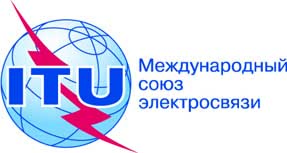 ПЛЕНАРНОЕ ЗАСЕДАНИЕДополнительный документ 3
к Документу 55-R24 сентября 2018 годаОригинал: английскийАдминистрации Африканского союза электросвязиАдминистрации Африканского союза электросвязиОБЩИЕ ПРЕДЛОЖЕНИЯ африканских СТРАН ДЛЯ РАБОТЫ КОНФЕРЕНЦИИОБЩИЕ ПРЕДЛОЖЕНИЯ африканских СТРАН ДЛЯ РАБОТЫ КОНФЕРЕНЦИИAFCP/55A3/1Пересмотр Резолюции 64: Недискриминационный доступ к современным средствам, услугам и приложениям электросвязи/информационно-коммуникационных технологий, включая прикладные исследования, передачу технологий и электронные собрания, на взаимно согласованных условияхAFCP/55A3/2Пересмотр Резолюции 102: Роль МСЭ в вопросах международной государственной политики, касающихся интернета и управления ресурсами интернета, включая наименования доменов и адресаAFCP/55A3/3Пересмотр Резолюции 123: Преодоление разрыва в стандартизации между развивающимися и развитыми странамиAFCP/55A3/4Пересмотр Резолюции 133: Роль администраций Государств-Членов в управлении интернационализированными (многоязычными) наименованиями доменовAFCP/55A3/5Пересмотр Резолюции 146: Регулярное рассмотрение и пересмотр Регламента международной электросвязиAFCP/55A3/6Пересмотр Резолюции 169: Допуск академических организаций к участию в работе СоюзаAFCP/55A3/7Пересмотр Резолюции 176: Воздействие электромагнитных полей на человека и их измерениеAFCP/55A3/8Пересмотр Резолюции 197: Содействие развитию интернета вещей для подготовки к глобально соединенному мируAFCP/55A3/9Проект новой Резолюции [AFCP-3]: Роль МСЭ в содействии ориентированным на ИКТ инновациям в целях ускорения цифровой трансформации обществаAFCP/55A3/10Проект новой Резолюции [AFCP-4]: Использование информационно-коммуникационных технологий для преодоления разрыва в охвате финансовыми услугами